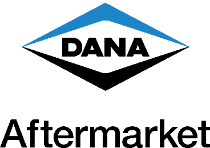 For more information, contact:  Lynn Konsbruck 773-547-0488lkonsbruck@maxmarketing.comNEWS BRIEFMay 6, 2024Dana 60TM Semi-Float Rear Axles Featured on Fox Factory Chevrolet® Silverado® Truck BuildMAUMEE, Ohio – Dana Incorporated is collaborating with Fox Factory on a unique build of a special Chevrolet® Silverado® truck.  The limited-edition Chevrolet Silverado Fox Factory Edition truck will feature Dana 60™ semi-float rear axles.“When Fox Factory decided to push the limits of the Chevy Silverado, they chose a Dana 60 semi-float for the rear axle to handle the 700 horsepower being put down by its supercharged V8 engine,” said Bill Nunnery, senior director, sales and marketing, global aftermarket for Dana.  “This truck is the result of a collaboration between Fox Factory Powered Vehicle Division and Dana, which shows our shared commitment for building rugged, performance-driven vehicles.”The Dana 60 semi-float axle offers off-road enthusiasts the benefits of the full-float option, like Spicer® nickel chromoly steel axle shafts, Spicer ring and pinion gearing, a nodular iron diff cover, heavy-duty brackets and more, while adhering to the convenience of a semi-floating design.  The Chevrolet Silverado Fox Factory Edition truck features a 700-horsepower engine and a bold wide-body pre-runner design.  Engineered for versatility, this truck boasts long travel suspension, making it capable of conquering diverse terrains with ease.  The Chevrolet Silverado Fox Factory Edition truck represents Fox Factory's steadfast commitment to quality and innovation.  Extensive design, testing and refinement have gone into perfecting this vehicle, resulting in next-level aftermarket suspension technology seamlessly integrated with OE-level precision.“We chose Dana for several reasons on the Fox Factory truck,” said Chris Roes, senior manager, advanced development, safety and compliance for Fox Factory.  “Their relentless commitment to quality and their ability to deliver a high performing product that aligns perfectly to this truck’s needs.” To learn more about the build or how to purchase the Chevrolet Silverado Fox Factory Edition truck, visit www.foxfactorytruck.com.  For more information about high performance Dana 60 semi-float rear axles, contact a Dana sales representative or visit www.SpicerParts.com and www.DanaAftermarket.com. About Fox FactoryFox Factory Holding Corp. is a global leader in the design and manufacturing of premium products that deliver championship-level performance for specialty sports and on- and off-road vehicles. Its portfolio of brands, like FOX, Marucci, Method Race Wheels and more, are fueled by unparalleled innovation that continuously earns the trust of professional athletes and passionate enthusiasts all around the world. The Company is a direct supplier of shocks, suspension, and components to leading powered vehicle and bicycle original equipment manufacturers (“OEMs”). The company acquires complementary businesses to integrate engineering and manufacturing expertise to reach beyond its core shock and suspension business, diversifying its product offerings and increasing its market potential. It also provides products in the aftermarket through its global network of retailers and distributors and through direct-to-consumer channels.About Dana in the Aftermarket Powered by recognized brands such as Dana, Spicer®, Victor Reinz®, Albarus™, Brevini™, Glaser®, GWB®, Spicer Select®, Thompson™, and Transejes™, Dana delivers a broad range of aftermarket solutions – including genuine, all-makes, and value lines – servicing passenger, commercial, and off-highway vehicles around the world.  Leveraged by a global network of 14 distribution centers, Dana's dedicated aftermarket team provides technical service, customer support, high fill rates, and on-time delivery to customers around the globe.  For product information, visit www.SpicerParts.com and www.VictorReinz.com.  For e-catalog and parts locator, visit www.DanaAftermarket.com.  To upgrade customized vehicles with Dana products, visit www.DanaProParts.com.  To speak with a Dana customer service representative, call 1-800-621-8084.# # #